Об отмене режима повышенной готовности в целях предупреждения возможных чрезвычайных ситуаций, обусловленных неблагоприятными метеорологическими явлениями.    На основании Федерального закона от 21.12.1994 №68-ФЗ «О защите населения и территории от чрезвычайных ситуаций природного и техногенного характера», постановления Правительства Российской Федерации от 30.12.2003 №794 «О единой государственной системе предупреждения и ликвидации чрезвычайных ситуаций», Закона Красноярского края от 10.02.2000 №9-631 «О защите населения и территории Красноярского края от чрезвычайных ситуаций природного и техногенного характера» Постановления администрации Благовещенского сельсовета от 01.05.2021 №23 «О введении режима повышенной готовности в целях предупреждения возможных чрезвычайных ситуаций, обусловленных неблагоприятными метеорологическими явлениями», решения комиссии по предупреждению и ликвидации чрезвычайных ситуаций  обеспечение пожарной безопасности  Благовещенского сельсовета от 21.05.2021 №4 Устава Благовещенского сельсовета ПОСТАНОВЛЯЮ:      1.Отменить с 21.05.2021 на территории Благовещенского сельсовета в населенных пунктах д.Ильино-Посадское, д.Агул, д.Стрелка режима повышенной готовности в связи с понижением уровня воды в реках Агул, Кунгус, Ягаш.       2.Контроль за выполнением настоящего постановления оставляю за собой.      3.Постановление вступает в силу со дня подписания.Глава Благовещенского сельсовета                                       Д.Л.Гуменко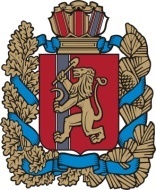 Администрация  Благовещенского сельсовета  Администрация  Благовещенского сельсовета  Администрация  Благовещенского сельсовета  Администрация  Благовещенского сельсовета  Администрация  Благовещенского сельсовета  Администрация  Благовещенского сельсовета  Администрация  Благовещенского сельсовета  Администрация  Благовещенского сельсовета  Администрация  Благовещенского сельсовета  Администрация  Благовещенского сельсовета  Ирбейского  района Красноярского   краяИрбейского  района Красноярского   краяИрбейского  района Красноярского   краяИрбейского  района Красноярского   краяИрбейского  района Красноярского   краяИрбейского  района Красноярского   краяИрбейского  района Красноярского   краяИрбейского  района Красноярского   краяИрбейского  района Красноярского   краяИрбейского  района Красноярского   краяПОСТАНОВЛЕНИЕПОСТАНОВЛЕНИЕПОСТАНОВЛЕНИЕПОСТАНОВЛЕНИЕПОСТАНОВЛЕНИЕПОСТАНОВЛЕНИЕПОСТАНОВЛЕНИЕПОСТАНОВЛЕНИЕПОСТАНОВЛЕНИЕПОСТАНОВЛЕНИЕ21.05.2020 г.21.05.2020 г.21.05.2020 г.21.05.2020 г.с. Благовещенкас. Благовещенка№ 28№ 28